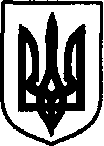 УКРАЇНАДунаєвецька міська рада VII скликанняР І Ш Е Н Н ЯТридцять п’ятої сесії20 квітня 2018 р.                                        Дунаївці	                                       №24-35/2018рПро надання  згоди на безоплатну передачу майнаРозглянувши лист 12 Державної пожежно-рятувальної частини Головного управління ДСНС України у Хмельницькій області від 08.02.2018 р. №92 про надання згоди на передачу майна, керуючись статтею 26 Закону України «Про місцеве самоврядування в Україні»,  міська радаВИРІШИЛА:1. Надати згоду на безоплатну передачу майна, що перебуває на балансі Дунаєвецької міської ради, 12 Державній пожежно-рятувальної частині Головного управління ДСНС України у Хмельницькій області, а саме:- апарати на стиснутому повітрі AirXpress Fire MSA, у кількості 4 шт., укомплектовані панорамними масками, у кількості 4 шт.2. Здійснити передачу об’єктів згідно чинного законодавства.3. Контроль за виконанням рішення покласти на постійну комісію з питань житлово-комунального господарства, комунальної власності, промисловості, підприємництва та сфери послуг (голова комісії Л.Красовська).Міський голова                                                                                           В.Заяць